     To Be Completed By The Teaching Staff     T: Theory L: Laboratory ECTS: European Credit Transfer System                                                                                             T.C.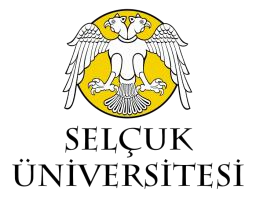 SELÇUK ÜNİVERSİTESİSAĞLIK BİLİMLERİ ENSTİTÜSÜ MÜDÜRLÜĞÜBranchBranchBranchcvzxdfdfvcxdfdsfcvzxdfdfvcxdfdsfcvzxdfdfvcxdfdsfcvzxdfdfvcxdfdsfcvzxdfdfvcxdfdsfcvzxdfdfvcxdfdsfcvzxdfdfvcxdfdsfcvzxdfdfvcxdfdsfcvzxdfdfvcxdfdsfcvzxdfdfvcxdfdsfcvzxdfdfvcxdfdsfcvzxdfdfvcxdfdsfcvzxdfdfvcxdfdsfcvzxdfdfvcxdfdsfProgramme TypeProgramme TypeCourse NameCourse NameCourse NameCourse NameSemesterSemesterCreditsCreditsCreditsCreditsCreditsCredits☐ Master ☐ Doctorate☐ Master ☐ Doctorate☐ Autumn ☐ Spring☐ Autumn ☐ SpringTLLLLECTS☐ Master ☐ Doctorate☐ Master ☐ Doctorate☐ Autumn ☐ Spring☐ Autumn ☐ SpringInstructorInstructorInstructorInstructorInstructorLanguageLanguageLanguageCourse StatusCourse StatusCourse StatusCourse StatusCourse StatusCourse Status☐ Turkish☐ English☐ Other………………..☐ Turkish☐ English☐ Other………………..☐ Turkish☐ English☐ Other………………..RequiredRequiredRequiredRequiredElectiveElective☐ Turkish☐ English☐ Other………………..☐ Turkish☐ English☐ Other………………..☐ Turkish☐ English☐ Other………………..Methods of AssessmentMethods of AssessmentMethods of AssessmentMethods of AssessmentMethods of AssessmentMethods of AssessmentMethods of AssessmentMethods of AssessmentMethods of AssessmentMethods of AssessmentMethods of AssessmentMethods of AssessmentMethods of AssessmentMethods of AssessmentExams and Assessment MethodsExams and Assessment MethodsExams and Assessment MethodsExams and Assessment MethodsExams and Assessment MethodsExams and Assessment MethodsNumberNumberNumberNumberPercentage (%)Percentage (%)Percentage (%)LaboratoryLaboratoryLaboratoryLaboratoryLaboratoryLaboratoryOral examOral examOral examOral examOral examOral examHomework +Oral examHomework +Oral examHomework +Oral examHomework +Oral examHomework +Oral examHomework +Oral examProject + Oral examProject + Oral examProject + Oral examProject + Oral examProject + Oral examProject + Oral examWritten examWritten examWritten examWritten examWritten examWritten examOther (……………….)Other (……………….)Other (……………….)Other (……………….)Other (……………….)Other (……………….)Course ObjectivesCourse ObjectivesCourse ObjectivesCourse ObjectivesCourse DescriptionCourse DescriptionCourse DescriptionCourse Description1-2-3-4-5-6-7-8-9-10-11-12-13-14-1-2-3-4-5-6-7-8-9-10-11-12-13-14-1-2-3-4-5-6-7-8-9-10-11-12-13-14-1-2-3-4-5-6-7-8-9-10-11-12-13-14-1-2-3-4-5-6-7-8-9-10-11-12-13-14-1-2-3-4-5-6-7-8-9-10-11-12-13-14-1-2-3-4-5-6-7-8-9-10-11-12-13-14-1-2-3-4-5-6-7-8-9-10-11-12-13-14-1-2-3-4-5-6-7-8-9-10-11-12-13-14-1-2-3-4-5-6-7-8-9-10-11-12-13-14-Course DescriptionCourse DescriptionCourse DescriptionCourse Description1-2-3-4-5-6-7-8-9-10-11-12-13-14-1-2-3-4-5-6-7-8-9-10-11-12-13-14-1-2-3-4-5-6-7-8-9-10-11-12-13-14-1-2-3-4-5-6-7-8-9-10-11-12-13-14-1-2-3-4-5-6-7-8-9-10-11-12-13-14-1-2-3-4-5-6-7-8-9-10-11-12-13-14-1-2-3-4-5-6-7-8-9-10-11-12-13-14-1-2-3-4-5-6-7-8-9-10-11-12-13-14-1-2-3-4-5-6-7-8-9-10-11-12-13-14-1-2-3-4-5-6-7-8-9-10-11-12-13-14-Course DescriptionCourse DescriptionCourse DescriptionCourse Description1-2-3-4-5-6-7-8-9-10-11-12-13-14-1-2-3-4-5-6-7-8-9-10-11-12-13-14-1-2-3-4-5-6-7-8-9-10-11-12-13-14-1-2-3-4-5-6-7-8-9-10-11-12-13-14-1-2-3-4-5-6-7-8-9-10-11-12-13-14-1-2-3-4-5-6-7-8-9-10-11-12-13-14-1-2-3-4-5-6-7-8-9-10-11-12-13-14-1-2-3-4-5-6-7-8-9-10-11-12-13-14-1-2-3-4-5-6-7-8-9-10-11-12-13-14-1-2-3-4-5-6-7-8-9-10-11-12-13-14-Course DescriptionCourse DescriptionCourse DescriptionCourse Description1-2-3-4-5-6-7-8-9-10-11-12-13-14-1-2-3-4-5-6-7-8-9-10-11-12-13-14-1-2-3-4-5-6-7-8-9-10-11-12-13-14-1-2-3-4-5-6-7-8-9-10-11-12-13-14-1-2-3-4-5-6-7-8-9-10-11-12-13-14-1-2-3-4-5-6-7-8-9-10-11-12-13-14-1-2-3-4-5-6-7-8-9-10-11-12-13-14-1-2-3-4-5-6-7-8-9-10-11-12-13-14-1-2-3-4-5-6-7-8-9-10-11-12-13-14-1-2-3-4-5-6-7-8-9-10-11-12-13-14-Course DescriptionCourse DescriptionCourse DescriptionCourse Description1-2-3-4-5-6-7-8-9-10-11-12-13-14-1-2-3-4-5-6-7-8-9-10-11-12-13-14-1-2-3-4-5-6-7-8-9-10-11-12-13-14-1-2-3-4-5-6-7-8-9-10-11-12-13-14-1-2-3-4-5-6-7-8-9-10-11-12-13-14-1-2-3-4-5-6-7-8-9-10-11-12-13-14-1-2-3-4-5-6-7-8-9-10-11-12-13-14-1-2-3-4-5-6-7-8-9-10-11-12-13-14-1-2-3-4-5-6-7-8-9-10-11-12-13-14-1-2-3-4-5-6-7-8-9-10-11-12-13-14-Course DescriptionCourse DescriptionCourse DescriptionCourse Description1-2-3-4-5-6-7-8-9-10-11-12-13-14-1-2-3-4-5-6-7-8-9-10-11-12-13-14-1-2-3-4-5-6-7-8-9-10-11-12-13-14-1-2-3-4-5-6-7-8-9-10-11-12-13-14-1-2-3-4-5-6-7-8-9-10-11-12-13-14-1-2-3-4-5-6-7-8-9-10-11-12-13-14-1-2-3-4-5-6-7-8-9-10-11-12-13-14-1-2-3-4-5-6-7-8-9-10-11-12-13-14-1-2-3-4-5-6-7-8-9-10-11-12-13-14-1-2-3-4-5-6-7-8-9-10-11-12-13-14-Course DescriptionCourse DescriptionCourse DescriptionCourse Description1-2-3-4-5-6-7-8-9-10-11-12-13-14-1-2-3-4-5-6-7-8-9-10-11-12-13-14-1-2-3-4-5-6-7-8-9-10-11-12-13-14-1-2-3-4-5-6-7-8-9-10-11-12-13-14-1-2-3-4-5-6-7-8-9-10-11-12-13-14-1-2-3-4-5-6-7-8-9-10-11-12-13-14-1-2-3-4-5-6-7-8-9-10-11-12-13-14-1-2-3-4-5-6-7-8-9-10-11-12-13-14-1-2-3-4-5-6-7-8-9-10-11-12-13-14-1-2-3-4-5-6-7-8-9-10-11-12-13-14-Course DescriptionCourse DescriptionCourse DescriptionCourse Description1-2-3-4-5-6-7-8-9-10-11-12-13-14-1-2-3-4-5-6-7-8-9-10-11-12-13-14-1-2-3-4-5-6-7-8-9-10-11-12-13-14-1-2-3-4-5-6-7-8-9-10-11-12-13-14-1-2-3-4-5-6-7-8-9-10-11-12-13-14-1-2-3-4-5-6-7-8-9-10-11-12-13-14-1-2-3-4-5-6-7-8-9-10-11-12-13-14-1-2-3-4-5-6-7-8-9-10-11-12-13-14-1-2-3-4-5-6-7-8-9-10-11-12-13-14-1-2-3-4-5-6-7-8-9-10-11-12-13-14-Course DescriptionCourse DescriptionCourse DescriptionCourse Description1-2-3-4-5-6-7-8-9-10-11-12-13-14-1-2-3-4-5-6-7-8-9-10-11-12-13-14-1-2-3-4-5-6-7-8-9-10-11-12-13-14-1-2-3-4-5-6-7-8-9-10-11-12-13-14-1-2-3-4-5-6-7-8-9-10-11-12-13-14-1-2-3-4-5-6-7-8-9-10-11-12-13-14-1-2-3-4-5-6-7-8-9-10-11-12-13-14-1-2-3-4-5-6-7-8-9-10-11-12-13-14-1-2-3-4-5-6-7-8-9-10-11-12-13-14-1-2-3-4-5-6-7-8-9-10-11-12-13-14-Course DescriptionCourse DescriptionCourse DescriptionCourse Description1-2-3-4-5-6-7-8-9-10-11-12-13-14-1-2-3-4-5-6-7-8-9-10-11-12-13-14-1-2-3-4-5-6-7-8-9-10-11-12-13-14-1-2-3-4-5-6-7-8-9-10-11-12-13-14-1-2-3-4-5-6-7-8-9-10-11-12-13-14-1-2-3-4-5-6-7-8-9-10-11-12-13-14-1-2-3-4-5-6-7-8-9-10-11-12-13-14-1-2-3-4-5-6-7-8-9-10-11-12-13-14-1-2-3-4-5-6-7-8-9-10-11-12-13-14-1-2-3-4-5-6-7-8-9-10-11-12-13-14-Course DescriptionCourse DescriptionCourse DescriptionCourse Description1-2-3-4-5-6-7-8-9-10-11-12-13-14-1-2-3-4-5-6-7-8-9-10-11-12-13-14-1-2-3-4-5-6-7-8-9-10-11-12-13-14-1-2-3-4-5-6-7-8-9-10-11-12-13-14-1-2-3-4-5-6-7-8-9-10-11-12-13-14-1-2-3-4-5-6-7-8-9-10-11-12-13-14-1-2-3-4-5-6-7-8-9-10-11-12-13-14-1-2-3-4-5-6-7-8-9-10-11-12-13-14-1-2-3-4-5-6-7-8-9-10-11-12-13-14-1-2-3-4-5-6-7-8-9-10-11-12-13-14-Course DescriptionCourse DescriptionCourse DescriptionCourse Description1-2-3-4-5-6-7-8-9-10-11-12-13-14-1-2-3-4-5-6-7-8-9-10-11-12-13-14-1-2-3-4-5-6-7-8-9-10-11-12-13-14-1-2-3-4-5-6-7-8-9-10-11-12-13-14-1-2-3-4-5-6-7-8-9-10-11-12-13-14-1-2-3-4-5-6-7-8-9-10-11-12-13-14-1-2-3-4-5-6-7-8-9-10-11-12-13-14-1-2-3-4-5-6-7-8-9-10-11-12-13-14-1-2-3-4-5-6-7-8-9-10-11-12-13-14-1-2-3-4-5-6-7-8-9-10-11-12-13-14-Course DescriptionCourse DescriptionCourse DescriptionCourse Description1-2-3-4-5-6-7-8-9-10-11-12-13-14-1-2-3-4-5-6-7-8-9-10-11-12-13-14-1-2-3-4-5-6-7-8-9-10-11-12-13-14-1-2-3-4-5-6-7-8-9-10-11-12-13-14-1-2-3-4-5-6-7-8-9-10-11-12-13-14-1-2-3-4-5-6-7-8-9-10-11-12-13-14-1-2-3-4-5-6-7-8-9-10-11-12-13-14-1-2-3-4-5-6-7-8-9-10-11-12-13-14-1-2-3-4-5-6-7-8-9-10-11-12-13-14-1-2-3-4-5-6-7-8-9-10-11-12-13-14-Course DescriptionCourse DescriptionCourse DescriptionCourse Description1-2-3-4-5-6-7-8-9-10-11-12-13-14-1-2-3-4-5-6-7-8-9-10-11-12-13-14-1-2-3-4-5-6-7-8-9-10-11-12-13-14-1-2-3-4-5-6-7-8-9-10-11-12-13-14-1-2-3-4-5-6-7-8-9-10-11-12-13-14-1-2-3-4-5-6-7-8-9-10-11-12-13-14-1-2-3-4-5-6-7-8-9-10-11-12-13-14-1-2-3-4-5-6-7-8-9-10-11-12-13-14-1-2-3-4-5-6-7-8-9-10-11-12-13-14-1-2-3-4-5-6-7-8-9-10-11-12-13-14-Course OutcomesCourse OutcomesCourse OutcomesCourse OutcomesTeaching MethodTeaching MethodTeaching MethodTeaching MethodReferencesReferencesReferencesReferencesCourse Category by Contet (%)Course Category by Contet (%)Course Category by Contet (%)Course Category by Contet (%)Health ScienceHealth ScienceHealth ScienceHealth ScienceHealth ScienceHealth Science% % % % Course Category by Contet (%)Course Category by Contet (%)Course Category by Contet (%)Course Category by Contet (%)% % % % Course Category by Contet (%)Course Category by Contet (%)Course Category by Contet (%)Course Category by Contet (%)% % % % Course Category by Contet (%)Course Category by Contet (%)Course Category by Contet (%)Course Category by Contet (%)% % % % Sağlık Bilimleri Enstitüsü Müdürlüğü                 Konya / TÜRKİYEE – Posta : sagbil@selcuk.edu.trTelefon : +90 332 2232453 Fax         : +90 332 2410551